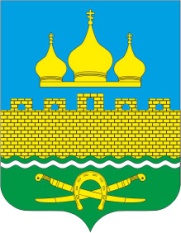 РОССИЙСКАЯФЕДЕРАЦИЯРОСТОВСКАЯ ОБЛАСТЬМУНИЦИПАЛЬНОЕ ОБРАЗОВАНИЕ«ТРОИЦКОЕ СЕЛЬСКОЕ ПОСЕЛЕНИЕ»СОБРАНИЕ ДЕПУТАТОВ ТРОИЦКОГО СЕЛЬСКОГО ПОСЕЛЕНИЯРЕШЕНИЕОб установлении учетной нормы площади жилого помещения и нормы предоставления площади жилого помещения по договору социального найма муниципального жилищного фонда В соотвествии со ст. 50 Жилищного кодекса Российской Федерации, статьей 14 Федерального закона от 06.10.2003 года №131-ФЗ «Об общих принципах организации местного самоуправления в Российской Федерации», руководствуясь Уставом муниципального образования «Троицкое сельское поселение», принятым Решением Собрания депутатов Троицкого сельского поселения от 10.10.2017 года №65, Собрание депутатов Троицкого сельского поселенияРЕШИЛО:1. Установить учетную норму площади жилого помещения для принятия граждан в качестве нуждающихся в жилых помещениях на территории Троицкого сельского поселения в размере 10 квадратных метров общей площади жилого помещения на одного человека.2. Установить следующую норму предоставления жилого помещения по договору социального найма муниципального жилищного фонда:- 25 квадратных метров общей площади жилого помещения - для одиноко проживающих граждан,- 34 квадратных метра общей площади жилого помещения – на семью из двух человек,- 15 квадратных метров общей площади жилого помещения на каждого члена семьи при составе семьи три и более человек.3. В исключительных случаях общая площадь предоставляемого жилого помещения может отличаться от установленной в пункте 2 настоящего решения нормы предоставления не более чем на 10 процентов, при условии отсутствия подходящего по метражу жилья в связи с проектным решением, если такое жилое помещение представляет собой одну комнату или однокомнатную квартиру.4. Признать утратившим силу Решение Собрания депутатов Троицкого сельского поселения от 10.10.2017 №69 «Об установлении нормы предоставления площади жилого помещения по договору социального найма и учетной нормы площади жилого помещения».5. Настоящее решение вступает в силу со дня его официального опубликования.6. Контроль за исполнением настоящего решения возложить на Бархатова Николая Николаевича (Председателя по благоустройству, строительству, жилищно-коммунальному хозяйству, транспорту и дорожной деятельности.Председатель Собрания депутатов – главаТроицкого сельского поселения                                                             Г.В. Туевс. Троицкое29.11.2019 г.№ 178ПринятоСобранием депутатов29.11. 2019 года